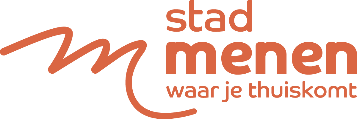 Aanvraagformulier erkenning als culturele verenigingT.a.v. College van burgemeester en schepenen, Grote Markt 1, 8930 Menenof mailen naar cultuurforum@menen.beNaam vereniging:________________________________________________Wij zijn een:Vereniging voor podiumkunsten (muziek, toneel, dans)  Jeugdvereniging voor podiumkunstenSocio-culturele verenigingVereniging voor podiumkunsten:MuziekInstrumentaalVocaalToneelDansSocio-culturele vereniging: geschiedenis en erfgoed, toerisme en andere culturen, hobby, vorming, actie, ouderverenigingen, kunst en creativiteit, diverse organisatoren.Doel van de vereniging: (indien mogelijk de statuten en/of het huishoudelijk reglement toevoegen) ________________________________________________________________________________________________________________________________________________________________________________________________________________________________________________________________________________________________________Zetel van de vereniging  ____________________________________________________________URL website vereniging (indien van toepassing): ________________________________________Samenstelling bestuur van de vereniging:Het bestuur bestaat uit minstens vijf leden met Belgische nationaliteit en met domicilie te Menen.Naam van de voorzitter______________________________________________________________Adres:___________________________________________________________________________Telefoon:_________________________________________________________________________Emailadres:________________________________________________________________________Naam van de secretaris: _____________________________________________________________Adres:___________________________________________________________________________Telefoon:_________________________________________________________________________Emailadres:________________________________________________________________________Naam van bestuurslid: ______________________________________________________________Adres:___________________________________________________________________________Telefoon:_________________________________________________________________________Emailadres:________________________________________________________________________Naam van bestuurslid: ______________________________________________________________Adres:___________________________________________________________________________Telefoon:_________________________________________________________________________Emailadres:________________________________________________________________________Naam van bestuurslid: ______________________________________________________________Adres:___________________________________________________________________________Telefoon:_________________________________________________________________________Emailadres:________________________________________________________________________Participatie aan het Cultuurforum:Naam van de afgevaardigde: __________________________________________________________Adres:___________________________________________________________________________Telefoon:_________________________________________________________________________Emailadres:________________________________________________________________________Naam van de plaatsvervanger: ________________________________________________________Adres:___________________________________________________________________________Telefoon:_________________________________________________________________________Emailadres:________________________________________________________________________Werking: Gedurende minstens 1 jaar werkzaam in Menen.Bij te voegen:Overzicht van de activiteiten tijdens het vorig werkjaar ( 1 september – 31 augustus) samen met de bewijsstukken.Een planning van de activiteiten van het lopend werkjaar.